浙江中医药大学附属第二医院   耳鼻喉科车柜项目报价单供应商（盖章）：联系人：联系电话：日期：产品名称数量型号规格技术参数报价（元）交货时间采购方式（电子卖场、线下）器械柜（带抽屉）2个900mm*400mm*1800mm1、材质：国标SUS304不锈钢，具有防指纹效果。2.主材规格：柜门板材厚度1.2mm，其余板材厚度1.0mm。3.上层部分需双开玻璃门，玻璃厚度：5mm。4.柜体尺寸900mm*400mm*1800mm.5.上下两层都配置两块活动隔板。6.柜子中间需配两个抽屉。7.门及抽屉均配有锁。治疗柜1个800mm*400mm*1800mm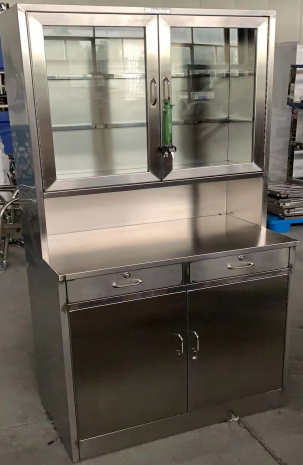 1.材质：国标SUS304不锈钢，具有防指纹效果。2.主材规格：柜门板材厚度1.2mm，其余板材厚度1.0mm。3.上层部分需双开玻璃门，玻璃厚度：5mm。4.柜体尺寸800mm*400mm*1800mm.5.门及抽屉均配有锁。治疗车3辆700mm*450mm*850mm1、台面用1.2mm厚不锈钢板制作，主架用25*25mm不锈钢圆管制作。2、上下两层台面，不需要抽屉4、下装四只4寸静音万向轮。5、规格700*450*850mm仪器车1辆450*350*850mm1、台面用1.2mm厚不锈钢板制作，主架用25*25mm不锈钢圆管制作。2、上下两层台面，带一个抽屉4、下装四只4寸静音万向轮。5、规格450*350*850mm